ST. JOSEPH’S UNIVERSITY, BENGALURU -27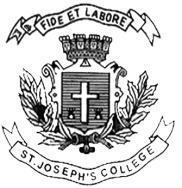 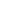 BA (Political Science)– II SEMESTERSEMESTER EXAMINATION: APRIL 2023(Examination conducted in May 2023)PS 2121- Western Political Thought(For current batch students only)Time: 2 Hours								    Max Marks: 60This paper contains 1 printed page(s) and 3 parts.PART-AAnswer any five of the following questions in about 20-30 words each (5x3=15)What is Political Thought?What is the role of the Philosopher King?List any three characteristics of Medieval Political Thought.In what way does Machiavelli’s thought reflect his times?What are the conditions of life in a Hobbesian state of nature?What is Negative Liberty?What is Hegelian Dialectic?PART-BAnswer any two of the following questions in about 100-150 words each (2x7.5=15)Discuss Aristotle’s classification of perfect states and the reasons for their degeneration.Discuss Locke’s social contract theory.Explain St. Augustine’s Theory of Two Swords.Critically evaluate Jeremy Bentham’s Utilitarian principle.Explain the Theory of Action of Hannah Arendt.PART_CAnswer any two of the following in about 200 words each (2x15=30)Explain the causes, consequences and remedies of revolution outlined by Aristotle.Discuss the views of St. Thomas Aquinas regarding the origin and purpose of the State.In what way does Rousseau’s social contract theory force people to be free? Discuss.Discuss how Marxian thought envisions the withering away of the state.Discuss the theory of communicative action of Jurgen Habermas.